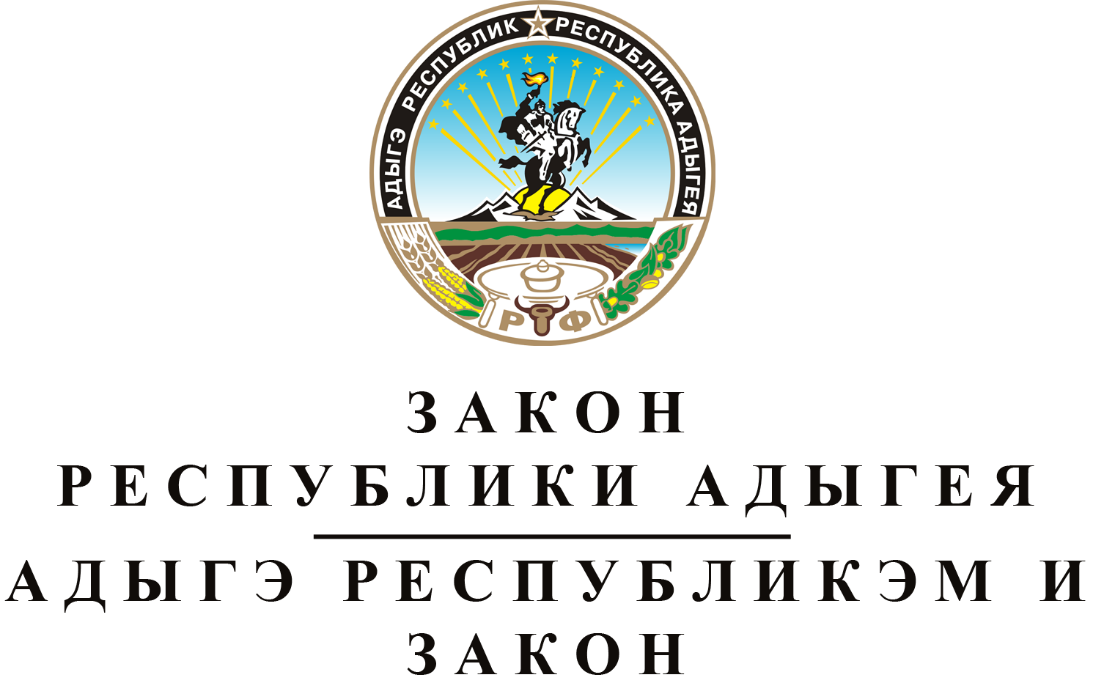 О  ВНЕСЕНИИ  ИЗМЕНЕНИЙ  В  ЗАКОН  РЕСПУБЛИКИ  АДЫГЕЯ
"О  РЕСПУБЛИКАНСКОМ  БЮДЖЕТЕ  РЕСПУБЛИКИ  АДЫГЕЯ
НА  2024   ГОД  И  НА  ПЛАНОВЫЙ  ПЕРИОД  2025  И  2026  ГОДОВ"Принят Государственным Советом - Хасэ Республики Адыгея
25 марта 2024 годаСтатья 1.	О внесении изменений в Закон Республики Адыгея "О республиканском бюджете Республики Адыгея на 2024 год и на плановый период 2025 и 2026 годов"Внести в Закон Республики Адыгея от 12 декабря 2023 года № 281 "О республиканском бюджете Республики Адыгея на 2024 год и на плановый период 2025 и 2026 годов" (Собрание законодательства Республики Адыгея, 2023, № 12) следующие изменения:1) часть 1 статьи 1 изложить в следующей редакции:"1. Утвердить основные характеристики республиканского бюджета Республики Адыгея на 2024 год:1) прогнозируемый общий объем доходов республиканского бюджета Республики Адыгея в сумме 38050154.6 тысячи рублей, в том числе налоговые и неналоговые доходы в сумме 18490029.8 тысячи рублей, безвозмездные поступления в сумме 19560124.8 тысячи рублей;2) общий объем расходов республиканского бюджета Республики Адыгея в сумме 40447352.1 тысячи рублей;3) дефицит республиканского бюджета Республики Адыгея в сумме 2397197.5 тысячи рублей.";2) в статье 6:а) в части 3 цифры "882032.8" заменить цифрами "890557.8";б) в пункте 1 части 4 цифры "400021.3" заменить цифрами "375402.5";в) в пункте 2 части 4 цифры "200000.0" заменить цифрами "134100.4";г) в пункте 3 части 4 цифры "200000.0" заменить цифрами "164000.1";д) в части 6 цифры "11312033.7" заменить цифрами "12579167.2", цифры "9074992.0" заменить цифрами "9141141.5", цифры "8564972.2" заменить цифрами "8565268.1";3) в статье 7:а) в пункте 1 части 1 цифры "4195628.7" заменить цифрами "4788994.7";б) в части 2 цифры "804942.0" заменить цифрами "1252141.1";4) в статье 8:а) в пункте 1 части 9 цифры "4239541.5" заменить цифрами "5445018.5";б) в подпункте "а" пункта 2 части 9 цифры "1855340.2" заменить цифрами "1921489.7";в) в подпункте "б" пункта 2 части 9 цифры "1017111.1" заменить цифрами "1017407.0";г) в пункте 1 части 10 цифры "234009.0" заменить цифрами "237441.9";д) дополнить новой частью 101 следующего содержания:"101. Утвердить объем дотаций на поддержку мер по обеспечению сбалансированности бюджетов муниципальных образований на 2024 год в сумме 50000.0 тысячи рублей. ";5) в статье 10:а) в абзаце первом части 1 цифры "715975.2" заменить цифрами "728408.8";б) пункт 1 части 1 дополнить новым подпунктом "я1" следующего содержания:"я1) Общественной организации "Союз женщин Республики Адыгея";";6) подпункты "г", "д" и "е" пункта 4 части 1 статьи 11 признать утратившими силу;7) в статье 13:а) в части 1 цифры "7421858.6" заменить цифрами "7795837.5";б) в части 2 цифры "7473854.8" заменить цифрами "7847833.7";в) в части 3 цифры "7803466.0" заменить цифрами "8177444.9";8) приложения № 1, 2, 5, 6, 7, 8, 9, 10, 11, 12, 13, 14, 15, 16, 17, 24, 25, 26, 29 изложить в новой редакции согласно приложениям № 1, 2, 3, 4, 5, 6, 7, 8, 9, 10, 11, 12, 13, 14, 15, 16, 17, 18, 19 к настоящему Закону.Статья 2.	Вступление в силу настоящего ЗаконаНастоящий Закон вступает в силу со дня его официального опубликования.Глава  Республики  Адыгея	М.К. КУМПИЛОВг. Майкоп
28 марта 2024 года
№ 309